§7702-A.  Violations; penalties1.  Criminal penalties.  Except as otherwise provided by law, a person who violates any provision of this subtitle commits a Class E crime.[PL 1999, c. 363, §3 (NEW).]2.  Civil penalties.  The following penalties apply to the following violations.A.  A person who violates section 7703 or 8603 or rules adopted pursuant to those sections commits a civil violation for which a fine of not more than $500 may be adjudged.  [PL 2003, c. 452, Pt. K, §27 (NEW); PL 2003, c. 452, Pt. X, §2 (AFF).]B.  A person who violates rules governing child-to-staff ratios adopted under section 8302‑A, subsection 1, paragraph A or subsection 2, paragraph G commits a civil violation for which a fine of not more than $500 per incident or $500 per number of children above the limitation set by rule, or both, may be adjudged.  [PL 2003, c. 452, Pt. K, §27 (NEW); PL 2003, c. 452, Pt. X, §2 (AFF).]C.  A person who violates the following sections or rules adopted pursuant to those sections commits a civil violation for which a fine of not more than $500 per incident may be adjudged:(1)  Section 7801, subsection 1, paragraph A;(2)  Section 8301‑A; or(3)  Section 8302‑A, subsection 1, paragraphs B to J and subsection 2, paragraphs A to F and H to K.  [PL 2021, c. 35, §3 (NEW).]A civil violation under this subsection must be enforced pursuant to Title 17‑A, section 4‑B.[PL 2021, c. 35, §3 (AMD).]3.  Licensure provisions. [PL 2021, c. 35, §4 (RP).]4.  Dedicated funds.  Fines and forfeitures adjudged under this section are payable to the Purchased Social Services Other Special Revenue account.[PL 1999, c. 363, §3 (NEW).]SECTION HISTORYPL 1999, c. 363, §3 (NEW). PL 2003, c. 452, §K27 (AMD). PL 2003, c. 452, §X2 (AFF). PL 2005, c. 530, §6 (AMD). PL 2015, c. 497, §1 (AMD). PL 2021, c. 35, §§3, 4 (AMD). The State of Maine claims a copyright in its codified statutes. If you intend to republish this material, we require that you include the following disclaimer in your publication:All copyrights and other rights to statutory text are reserved by the State of Maine. The text included in this publication reflects changes made through the First Regular and First Special Session of the 131st Maine Legislature and is current through November 1, 2023
                    . The text is subject to change without notice. It is a version that has not been officially certified by the Secretary of State. Refer to the Maine Revised Statutes Annotated and supplements for certified text.
                The Office of the Revisor of Statutes also requests that you send us one copy of any statutory publication you may produce. Our goal is not to restrict publishing activity, but to keep track of who is publishing what, to identify any needless duplication and to preserve the State's copyright rights.PLEASE NOTE: The Revisor's Office cannot perform research for or provide legal advice or interpretation of Maine law to the public. If you need legal assistance, please contact a qualified attorney.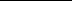 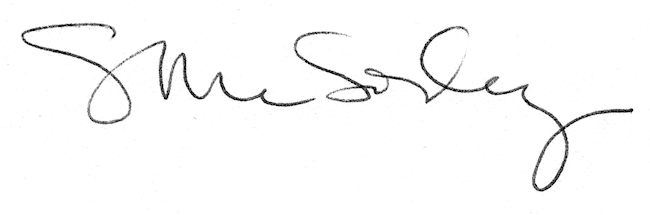 